MINISTRA DE EDUCACION VISITO PROVINCIA DE CHUCUITOMarilu Martens Cortez, ministra de educación el día jueves 01 de junio del presente año estuvo visitando la provincia de Chucuito, con el objetivo de monitorear el trabajo que viene realizando el sector educación en esta provincia debido a las bajas temperaturas, las cuales atacan especialmente a los estudiantes de diferentes niveles.Se constituyó a la IES. Agropecuaria de Kelluyo donde verifico la moderna infraestructura en la que la mencionada tiene una construcción con la bondad de contar con aulas temperadas las cuales permitirán que nuestros estudiantes apacigüen de alguna manera las bajas temperaturas propias de nuestro clima, las que se vienen intensificando.Luego de ello se trasladó a la IEI José Carlos Mariátegui de Parcco, distrito de Zepita para poder compartir con los estudiantes del nivel inicial las vivencias cotidianas que tienen en sus cotidianos aprendizajes, allí compartió con los niños momentos educativos donde los estudiantes demostraron que a su preparación viene siendo favorable, puesto que la ministra realizó parte de una sesión de aprendiza lo cual corroboro la buena labor de maestros y  niños.Finalmente tuvo una reunión de trabajo en la Unidad de Gestión Educativa Local Chucuito Juli, donde el Mg. José Gabriel Vizcarra Fajardo, director de la UGEL Chucuito Juli, expuso el trabajo que a la fecha viene realizando este órgano intermedio de la educación en bien de la provincia de Chucuito, la comitiva oficial también estuvo conformada por el Ing. Lucio Ávila Rojas, congresista de la nación y presidente de la comisión de educación del poder legislativo, al igual que el Prof. Luis Challo Merma, director regional de educación Puno todos ellos acompañados de su equipo técnico, quienes al final de la jornada se llevaron una grata impresión del trabajo que se efectúa en el sector educación desde la provincia de Chucuito.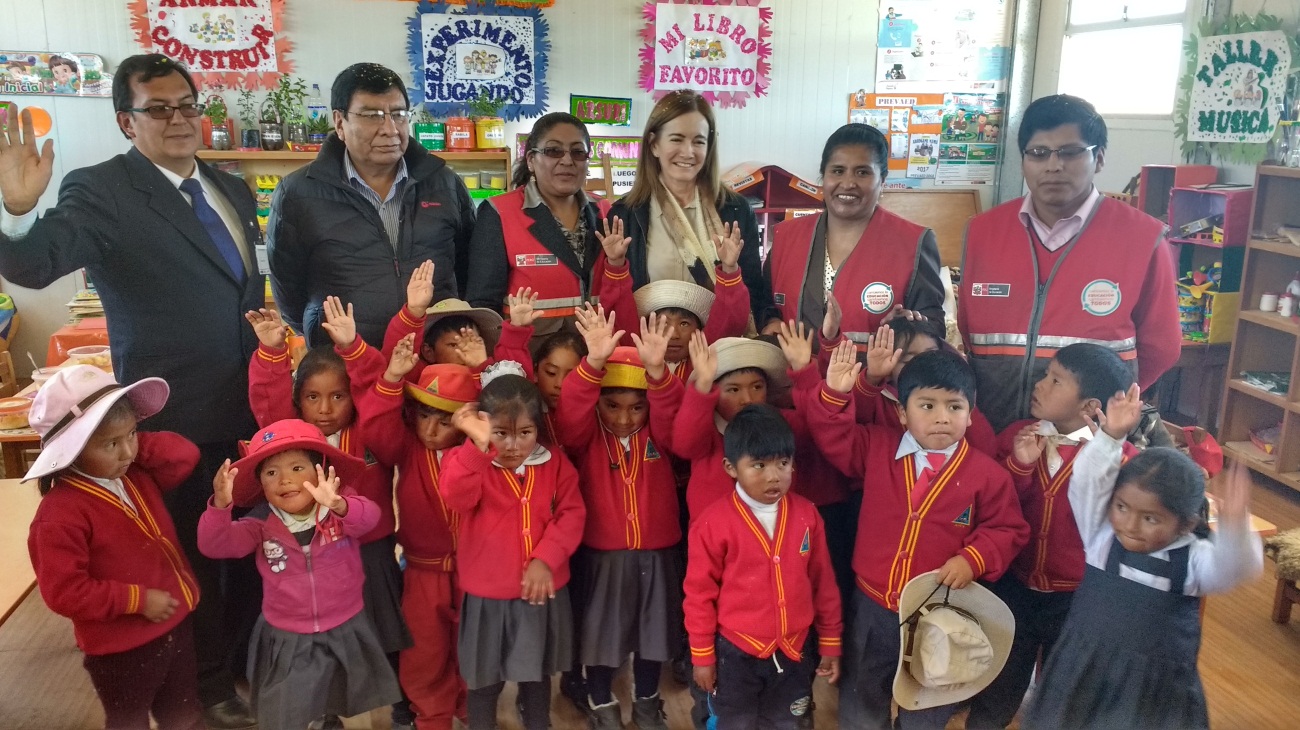 